FAKULTNÍ THOMAYEROVA NEMOCNICEVÍDEŇSKÁ 800140 59 PRAHA 4 - KRČAdresát: AHV ekologický servis Saturnova 1209/25 104 00  Praha 10Připravil, podpisInvestice:Provoz:        XOBJEDNÁVKA Č.                 00622/022/2021Středisko: 00672Datum vystavení:               06/05/2021Dodací lhůta:                      24/05/2021Dopravní dispozice:Areál ČOV FTNVyřizuje/telefon:Bankovní spojení: ČNB 20001-36831041/0710Věc, popis: Odvoz a likvidace přebytečného kalu z ČOV FTN, 2x12m3Kontaktní osoba(y)/telefon:ZKO: 371 97 000    IČO: 00064 190     DIČ: CZ00064190Cena bez DPH:          69.600,00 KčNa faktuře uvádějte vždy číslo objednávky a splatnost faktur 60 dní+60 dní bez penalizace. .Fakturu vystaví dodavatel do 7 pracovních dní a zašle ve dvojím vyhotovení na adresu odběratele.Prohlášení dodavatele: S obsahem objednávky souhlasím a objednávku přijímám.Datum: ________ 11.05.2021 ________________________Za dodavatele, podpis, razítko: __________________________________________SchválilSchválilSchválil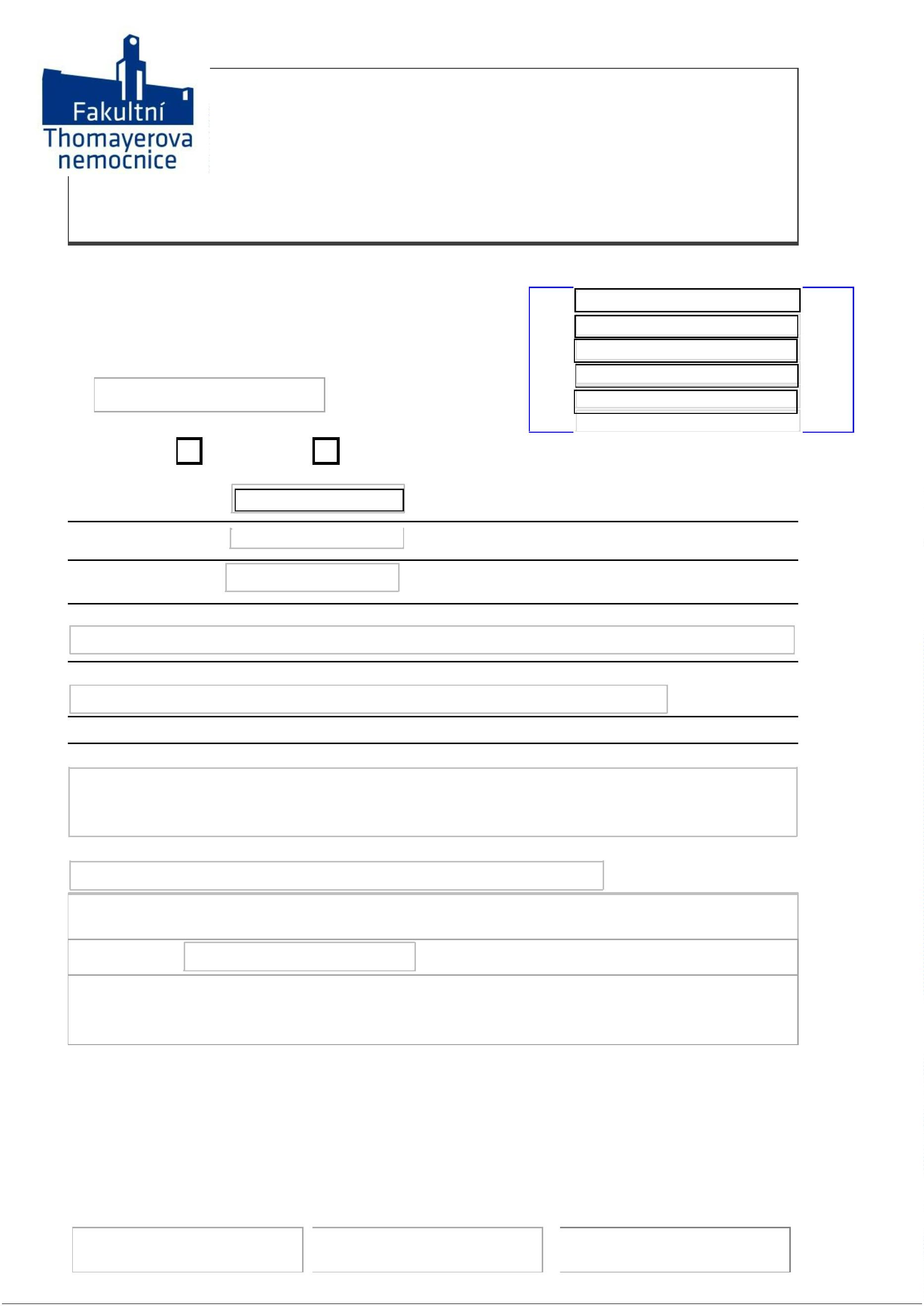 